Памятка: Профилактика гриппа и коронавирусной инфекции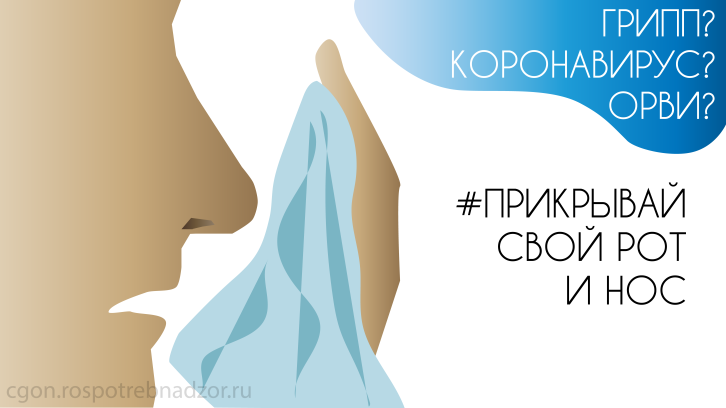 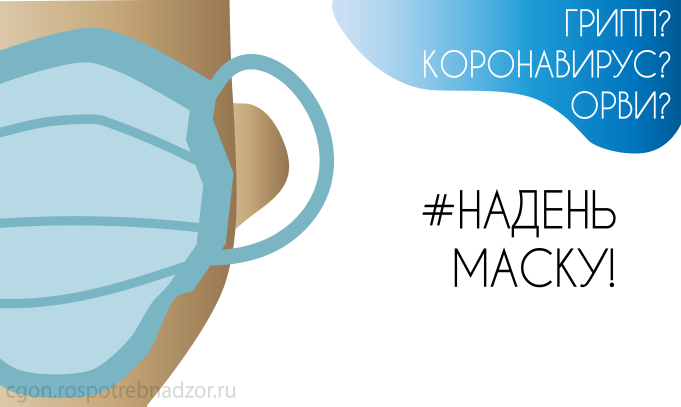 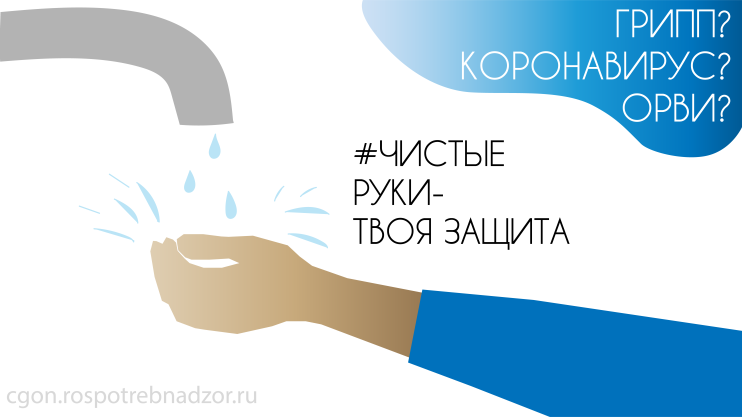 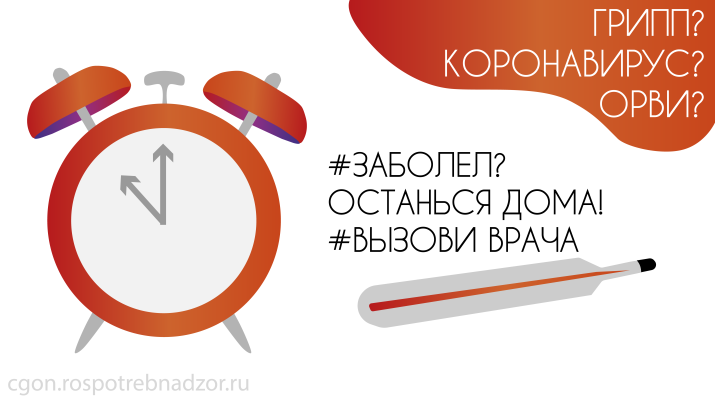 Вирусы гриппа и коронавирусной инфекции вызывают у человека респираторные заболевания разной тяжести. Симптомы заболевания аналогичны симптомам обычного (сезонного) гриппа. Тяжесть заболевания зависит от целого ряда факторов, в том числе от общего состояния организма и возраста.	Предрасположены к заболеванию: пожилые люди, маленькие дети, беременные женщины и люди, страдающие хроническими заболеваниями (астмой, диабетом, сердечно-сосудистыми заболеваниями), и с ослабленным иммунитетом.
ПРАВИЛО 1.ЧАСТО МОЙТЕ РУКИ С МЫЛОМПРАВИЛО 2.СОБЛЮДАЙТЕ  РЕСПИРАТОРНЫЙ  ЭТИКЕТ                                 ПРАВИЛО 3. ВЕДИТЕ  ЗДОРОВЫЙ  ОБРАЗ  ЖИЗНИ
ПРАВИЛО 4. ЗАЩИЩАЙТЕ  ОРГАНЫ  ДЫХАНИЯ  МЕДИЦИНСКОЙ  МАСКОЙ СИМПТОМЫ  ГРИППА / КОРОНАВИРУСНОЙ  ИНФЕКЦИИ:                 высокая температура тела, озноб, головная боль, слабость, заложенность носа, кашель, затрудненное дыхание, боли в мышцах, конъюнктивит.В некоторых случаях могут быть симптомы желудочно-кишечных расстройств: тошнота, рвота, диарея.                                                                               ОСЛОЖНЕНИЯ  ГРИППА / КОРОНАВИРУСНОЙ  ИНФЕКЦИИ:                       Среди осложнений лидирует вирусная пневмония. Ухудшение состояния при вирусной пневмонии идёт быстрыми темпами, и у многих пациентов уже в течение 24 часов развивается дыхательная недостаточность, требующая немедленной респираторной поддержки с механической вентиляцией лёгких.Быстро начатое лечение способствует облегчению степени тяжести болезни.